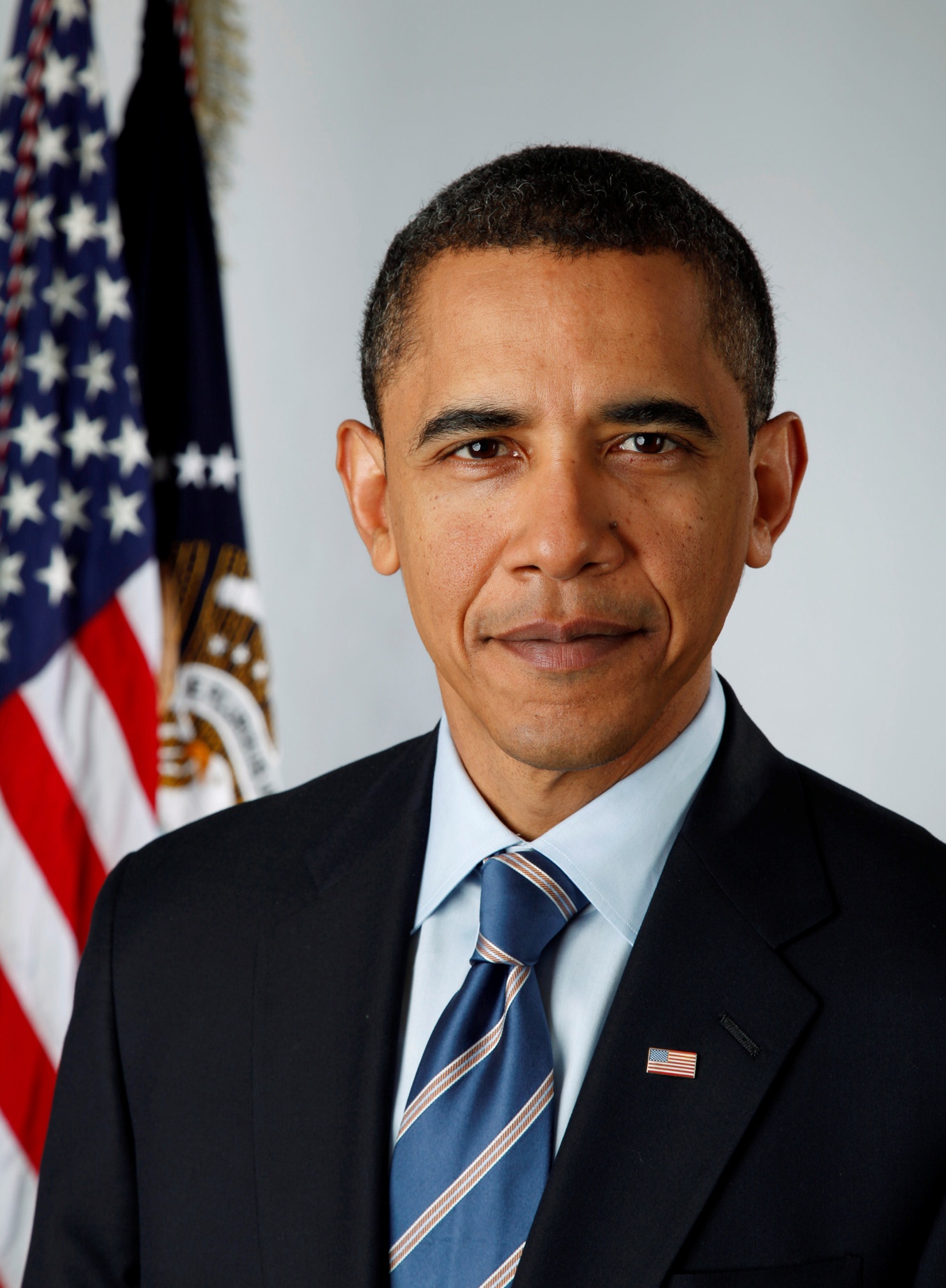      un dirigente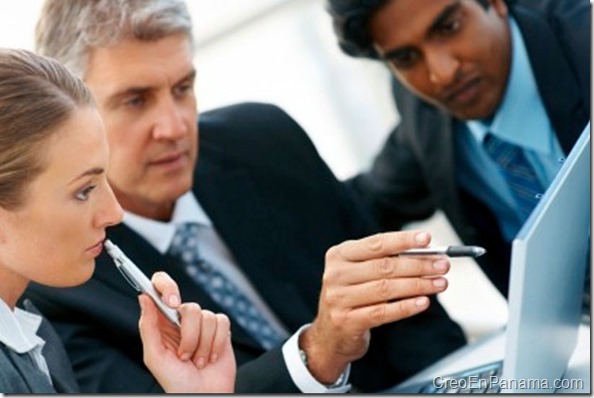            dirigir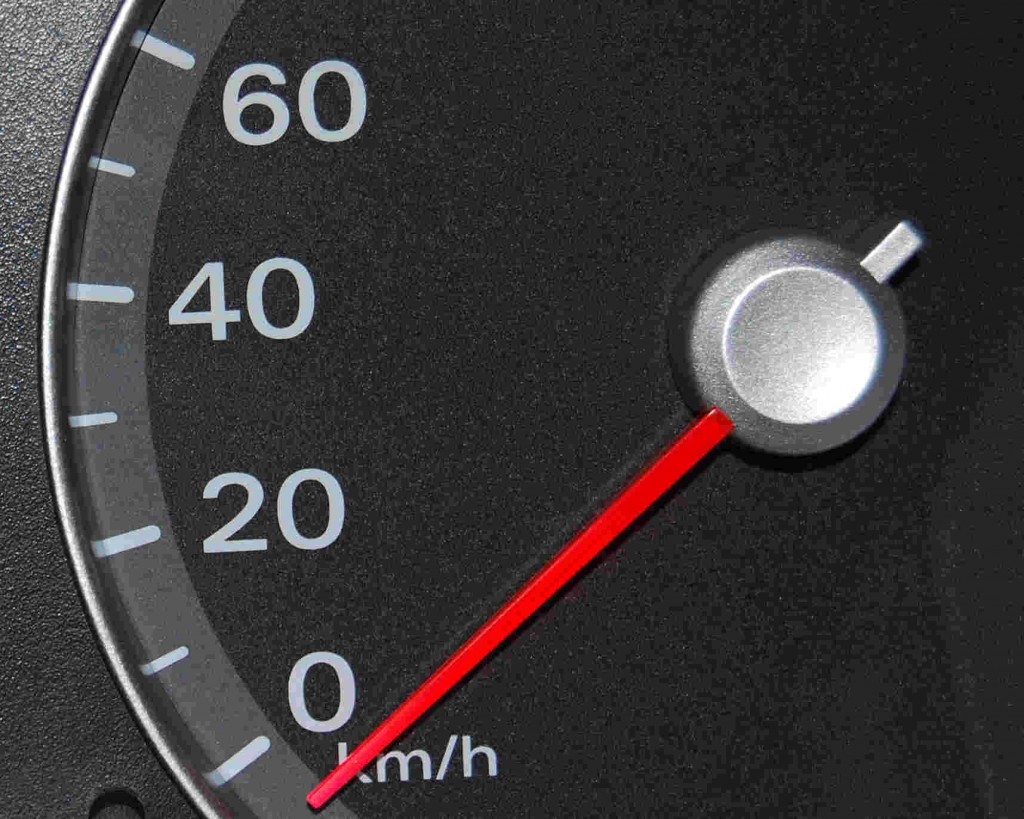       la velocidad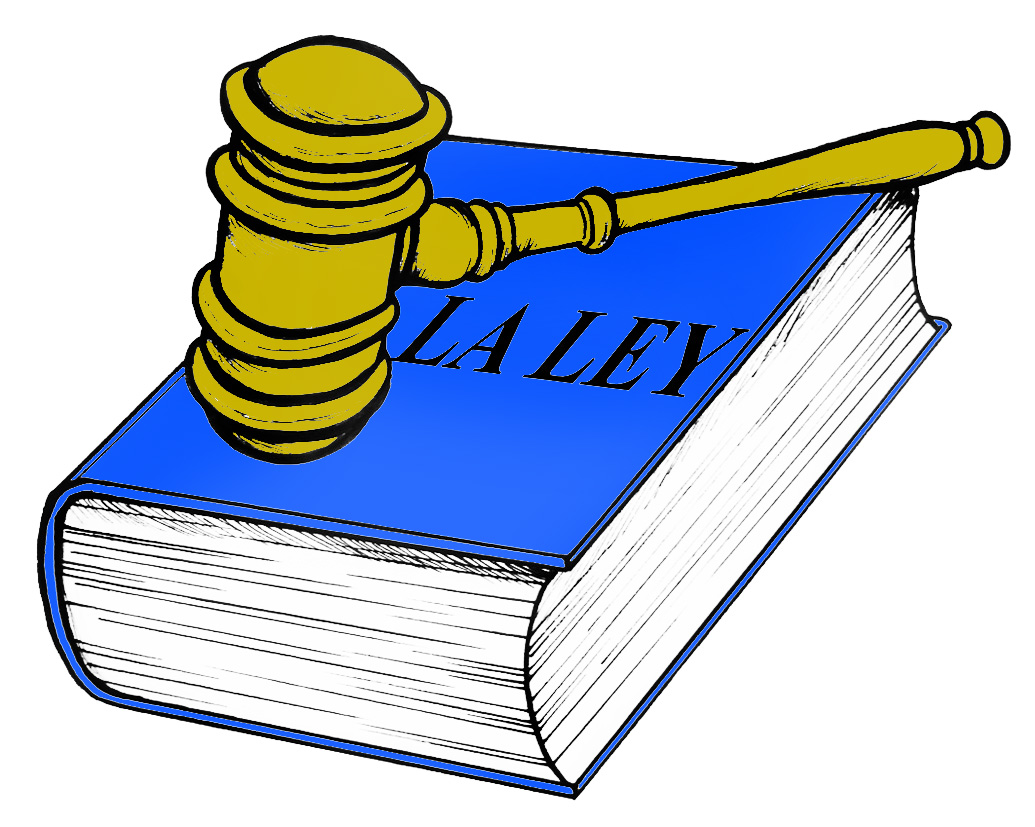           las leyes 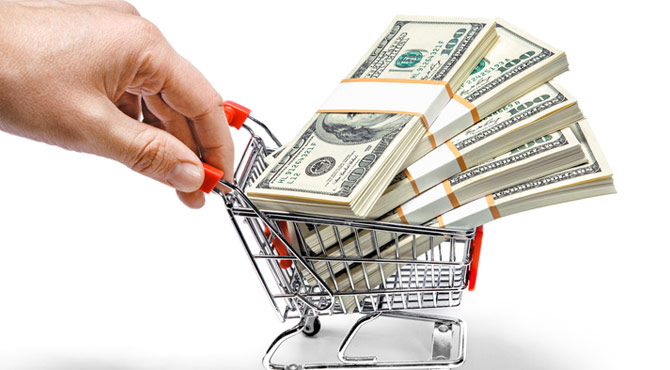 gastar dinero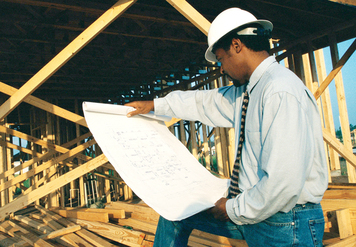      construirse